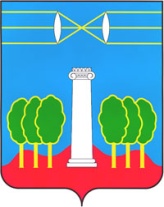 АДМИНИСТРАЦИЯГОРОДСКОГО ОКРУГА КРАСНОГОРСКМОСКОВСКОЙ ОБЛАСТИРАСПОРЯЖЕНИЕ__________№__________О назначении общественных обсуждений проекта Правил благоустройства территории городского округа КрасногорскМосковской области В целях проведения общественных обсуждений проекта Правил благоустройства территории городского округа Красногорск Московской области, в соответствии с Градостроительным кодексом Российской Федерации, руководствуясь Уставом городского округа Красногорск Московской области:Назначить общественные обсуждения проекта Правил благоустройства территории городского округа Красногорск Московской области в период с 25.02.2020 по 26.03.2020 (включительно).Опубликовать настоящее распоряжение и информационное сообщение о начале общественных обсуждений в газете «Красногорские вести» и на официальном сайте администрации городского округа Красногорск Московской области в сети Интернет.Контроль за исполнением настоящего распоряжения возложить на заместителя главы администрации городского округа Красногорск В.В. Волосевича.Глава городского округа Красногорск                                     Э.А. ХаймурзинаИсполнитель                                                                                     А.А. ЛаринаРазослано: в дело, Волосевичу, Лариной, Беляниной, Шарварко.